Автономная некоммерческая организациявысшего образования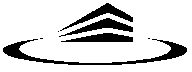 Уральский институт фондового рынкаОТЧЕТПО ПРОИЗВОДСТВЕННОЙ ПРАКТИКЕНАУЧНО-ИССЛЕДОВАТЕЛЬСКАЯ РАБОТАИсполнитель:???Форма обучения: заочнаяКурс: VГруппа: ???Направление: Экономика Руководитель:к.э.н. АлмазоваОльга Николаевна    Екатеринбург2019Содержание Введение	31 СУЩНОСТЬ, РОЛЬ И ПРИНЦИПЫ  ПОТРЕБИТЕЛЬСКОГО КРЕДИТА В СОВРЕМЕННЫХ УСЛОВИЯХ	42 ПРАВОВЫЕ АСПЕКТЫ ОРГАНИЗАЦИИ ПОТРЕБИТЕЛЬСКОГО КРЕДИТОВАНИЯ В БАНКЕ	153 АНАЛИЗ РЫНКА ПОТРЕБИТЕЛЬСКОГО КРЕДИТОВАНИЯ В РОССИИ	20Заключение	26Список использованных источников	28ВведениеДанная работа представляет собой отчет о проведенной научно-исследовательской работе в ходе прохождения производственной практики.Цель практики – изучение современных подходов различных авторов и научных школ к проблеме потребительского кредитования, а также сбор и систематизация материала для подготовки теоретической части выпускной квалификационной работы. Для достижения цели были поставлены следующие задачи:1. Рассмотреть различные подходы к определению сущности и роли потребительского кредита в современных условиях;2. Изучить принципы и функции потребительского кредита; 3. Исследовать практику потребительского кредитования в России; 4. Обозначить правовые аспекты организации потребительского кредитования в банке.В качестве теоретической и информационной базы исследования были использованы законы и кодексы РФ, постановления Центрального Банка РФ, работы отечественных авторов в области банковского дела, банковских операций и права, таких как Г.Г. Коробова, О.И. Лаврушин, И.Т. Балабанова и других.Информационной базой исследования послужили материалы коммерческих банков и других кредитных институтов России, финансовая отчетность. В процессе работы были использованы нормативные документы, статистические материалы Центрального банка РФ и российских информационных агентств, периодической печати, а также методические разработки коммерческих банков.